            ХАБАРЛАНДЫРУ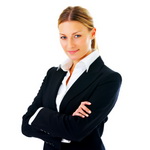 Қызылорда облысы бойынша Мемлекеттік кірістер департаментінің Қызылорда қаласы бойынша Мемлекеттік кірістер басқармасының 06.04.2016 жылғы конкурстық комиссиясының шешімі бойынша:Есеп бөлімінің басшысы (С-R-3 санаты) лауазымына Смайлова Гульвану Жунайтовна– Конкурстық комиссияның он шешімін алды.2. Мәжбүрлеп өндіру бөлімінің бас маманына (С-R-4 санаты) лауазымына Садуакасов Тимурлан Бекдуллаевич   -  Конкурстық комиссияның он шешімін алды.3. Камералдық бақылау бөлімінің бас маманына (С-R-4 санаты) лауазымына Есмамбетов Нурсултан Ертаевич   -  Конкурстық комиссияның он шешімін алды.4. Салықтық бақылау бөлімінің бас маманына 	(С-R-4 санаты) лауазымна Аймбетов Нуркен Адилбекович -  Конкурстық комиссияның он шешімін алды.5. Салықтық бақылау бөлімінің бас маманына 	(С-R-4 санаты) лауазымна Арынов Ерлан Жумабаевич -  Конкурстық комиссияның он шешімін алды.6. Өндірістік емес төлемдерді әкімшілендіру бөлімінің бас маманына (С-R-4 санаты) лауазымна Бөлебай Мөлдір -  Конкурстық комиссияның он шешімін алды.7. «Жеке кәсіпкерлердің ақпаратын қабылдау және өңдеу орталығы» бөлімінің бас маманына (С-R-4 санаты) лауазымна Жаксылыкова Меруерт Амангельдиевна -  Конкурстық комиссияның он шешімін алды.Басқарманың конкурстық комиссиясы            ОБЬЯВЛЕНИЕ	По решению конкурсной комиссии Управление государственных доходов по городу Кызылорда департамента государственных доходов по Кызылординской области от 06.04.2016 года :На должность руководителя отдела «Учета» (категории С-R-3), положительное решение конкурсной комиссии получил  Смайлова Гульвану Жунайтовна.На должность главного специалиста отдела «Принудительного взимания» (категории С-R-4), положительное решение конкурсной комиссии получил Садуакасов Тимурлан Бекдуллаевич.На должность главного специалиста отдела «Камерального контроля» (категории С-R-4), положительное решение конкурсной комиссии получил Есмамбетов Нурсултан Ертаевич.На должность главного специалиста отдела «Налогового контроля» (категории С-R-4), положительное решение конкурсной комиссии получил Аймбетов Нуркен Адилбекович.На должность главного специалиста отдела «Налогового контроля» (категории С-R-4), положительное решение конкурсной комиссии получил Арынов Ерлан Жумабаевич.На должность главного специалиста отдела «Непроизводственных платежей» (категории С-R-4), положительное решение конкурсной комиссии получил Болебай Мольдир.На должность главного специалиста отдела «Центр по приему и обработке информации индивидуальных предпринимателей» (категории С-R-4), положительное решение конкурсной комиссии получил Жаксылыкова Меруерт Амангельдиевна.Конкурсная комиссия